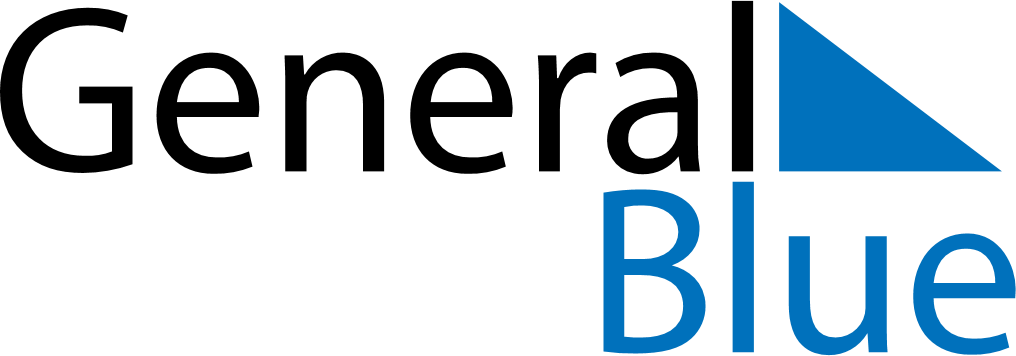 Weekly CalendarNovember 29, 2027 - December 5, 2027MondayNov 29TuesdayNov 30WednesdayDec 01ThursdayDec 02FridayDec 03SaturdayDec 04SundayDec 05